MENUS MAI 2021MENUS MAI 2021MENUS MAI 2021MENUS MAI 20214 LUNDI 10
CervelasBœuf carottesPDTLaitageFruitMardi 11Carottes râpéesOmelette fromageSaladeFromageCompote maisonJEUDI 13
FériéVENDREDI 14
Pont5 LUNDI 17
ConcombresSauté de dindePommes noisetteLaitageCompote maison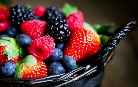 MARDI 18
SardineSauté de porcPurée pois casséFromageEclairJEUDI 20MacédoineBrandade poisson maisonLaitageFruit 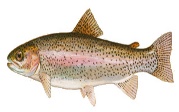 VENDREDI 21
Crêpes fromageLasagnesLaitageSalade de fruit frais1LUNDI 24
FériéMARDI
Salade de tomatesPâtes sauce tomates Et ses légumesFromageFruitJEUDI 27
RadisRôti de porcLentillesRiz au laitVENDREDI 28
Salade PiémontaisePoisson meunièreRatatouilleFromage Fruit